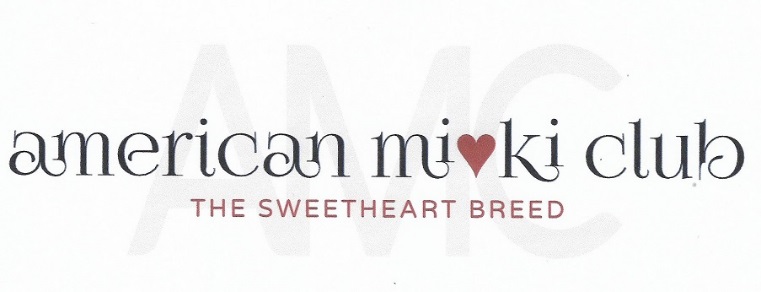 January 17, 2023Board Meeting MinutesVia Zoom Video ConferenceOpening Actions:Meeting was called to order at 5:14 P.M. Mountain Time.Attendance:
President:  Mary Parker
Vice President & Specialty:  Susan Versmesse
Treasurer:  Rebecca Thomason
Recording Secretary:  Tina Cleveland
Corresponding Secretary:  Bonnie Thomson 
Health Director:  Geri Wojeck
Director 1:  Linda Elliott
Director 2:  Barbara Briggs
Director 3:  Tamara BeebeReview of the Agenda. No additions.
Officer’s Reports:Minutes from 20 December 2022 prepared by Mary Parker.  Motion from Sue Versmesse to accept the minutes as published. Seconded by Tamara Beebe.  Unanimously accepted. Treasurer’s Report, Becki Thomason.
Available balance $1,947.89.  Accounts are being transferred from Andrea to Becky.Membership Report:  Bonnie Thompson.Some members are having trouble with log-in. This issue is being worked on.New applications will be reviewed and it will be determined where we currently are.  The by-laws will be checked to see what needs to be done regarding membership renewals. A decision needs to be made regarding a change from a January 1 renewal to a subscription.  Bonnie will create an Excel spreadsheet of members.  Announcements will be sent out to members who may want to be breeder members.It would be helpful for new members to receive a “welcome to the club” package.  Maybe this could be sent automatically when someone joins the club.Consider setting up a lifetime membership with special rates for retired breeders.Specialty:   Sue Versmesse:IABCA calendar dates for 2023 have been posted.Here is the link for the IABCA Calendar: https://iabca.com/calendar.htmlFirst choice is October 14-15, 2023 at Xenia, Ohio.  Sue will research this venue.Help is needed on this committee.  Mary will help with bags.
Website Report: Updated officer information has been posted.  Email addresses have been linked to names.There is a new Blog on the website for the case study on the frozen sperm puppies.  Photos are needed of the puppies.
Health Report:Geri is working a new health blog.Old BusinessWe need to get started on committee assignments and recruiting general club members who may want to be involved. Looking for a current or former board member (Pat??) to be on the By-Laws Committee.  Mary volunteered to help on this committee.Bonnie will eventually need help with membership activities.Determine which Liaison Positions are important.  Tamara for AMRA, Traci Lennon for International, and perhaps others.  The liaisons would be able to attend board meetings, but will not have a vote.Sue will be needing help with Specialty Committee activities.  We could have a 50/50 drawing to raise funds for rescues. Determine prizes.  Mary will help with bags.How can we get the word out about the club via social media or email?  Can we get a social media coordinator? Facebook AMC pages are not being worked on.Looking for ideas of what to post on Instagram. New content is needed to keep people coming back.It would be nice to be able to print the AMC trifold directly from the website.  Having a resource section on the website with printable club materials would be helpful.  Mary suggested using a QR code for Mi-Ki information.The food issue keeps coming up.  People want breed specific recommendations.  Mary will get in touch with Ji Khalsa.There was a discussion regarding having a class on taking care of yourself as a breeder to avoid burnout. 
New BusinessNo new business.Closing Business
Next meeting Tuesday, February 21, 2023.Meeting adjourned at 6:15 p.m.